 Lékárna Nemocnice Tábor, a. s., recepty 
, Kpt. Jaroše 2000, 39003 Tábor 
IČ:26095203, DIČ:CZ699005400, IČZ:39602000 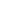 Objednávka č. 850 Lékárna Nemocnice Tábor, a. s., recepty	Dodavatel: PROMEDICA PRAHA GROUP,a.s. Kpt. Jaroše 2000, 39003 Tábor 
IČO: 26095203	Novodvorská 136, 142 00 Praha 4 DIČ: CZ699005400	DIČ:	CZ25099019 Č. ú.: /	FAX:	xxxxxxxxxxExterní č. obj.	20240402 Název	Forma	Objednáno	Potvrzeno 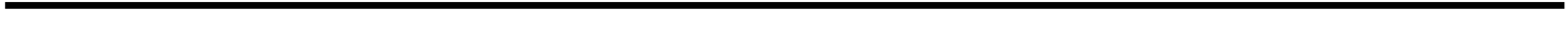 MICALCET	30MG TBL FLM 28	1	1 VINORELBINE GLENMARK	20MG CPS MOL 1 I	10 KS	10 VINORELBINE GLENMARK	30MG CPS MOL 1 I	40 KS	40 Celková předpokládaná cena:	 71 845,61 Kč I26050CB	#370	Strana 1	03.04.2024	7:26 